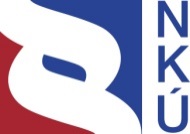 Kontrolní závěr z kontrolní akce17/21Správa daně z příjmů právnických osobKontrolní akce byla zařazena do plánu kontrolní činnosti Nejvyššího kontrolního úřadu 
(dále také „NKÚ“) na rok 2017 pod číslem 17/21. Kontrolní akci řídil a kontrolní závěr vypracoval člen NKÚ Ing. Josef Kubíček.Cílem kontroly NKÚ bylo posoudit nastavení systému daně z příjmů právnických osob a postup orgánů Finanční správy České republiky při správě daně z příjmů právnických osob.Kontrolované osoby: Ministerstvo financí, Praha (dále také „MF“);Generální finanční ředitelství, Praha (dále také „GFŘ“); Specializovaný finanční úřad, Praha (dále také „SFÚ“); Finanční úřad (dále také „FÚ“) pro Středočeský kraj, Praha; Finanční úřad pro Moravskoslezský kraj, Ostrava; Finanční úřad pro Plzeňský kraj, Plzeň; Finanční úřad pro Královéhradecký kraj, Hradec Králové.Kontrola byla u kontrolovaných osob prováděna v období od září 2017 do června 2018.Kontrolováno bylo období let 2013–2016 a v případě věcných souvislostí i období předcházející a navazující.Námitky proti kontrolnímu protokolu, které podaly MF, GFŘ, SFÚ, FÚ pro Středočeský kraj, FÚ pro Plzeňský kraj a FÚ pro Královéhradecký kraj, byly vypořádány vedoucími skupin kontrolujících rozhodnutími o námitkách. O odvoláních proti rozhodnutím o námitkách podaných MF, GFŘ, SFÚ a FÚ pro Středočeský kraj rozhodlo Kolegium NKÚ usneseními.K o l e g i u m   N K Ú   na svém XVI. jednání, které se konalo dne 10. prosince 2018,s c h v á l i l o   usnesením č. 5/XVI/2018k o n t r o l n í   z á v ě r   v tomto znění: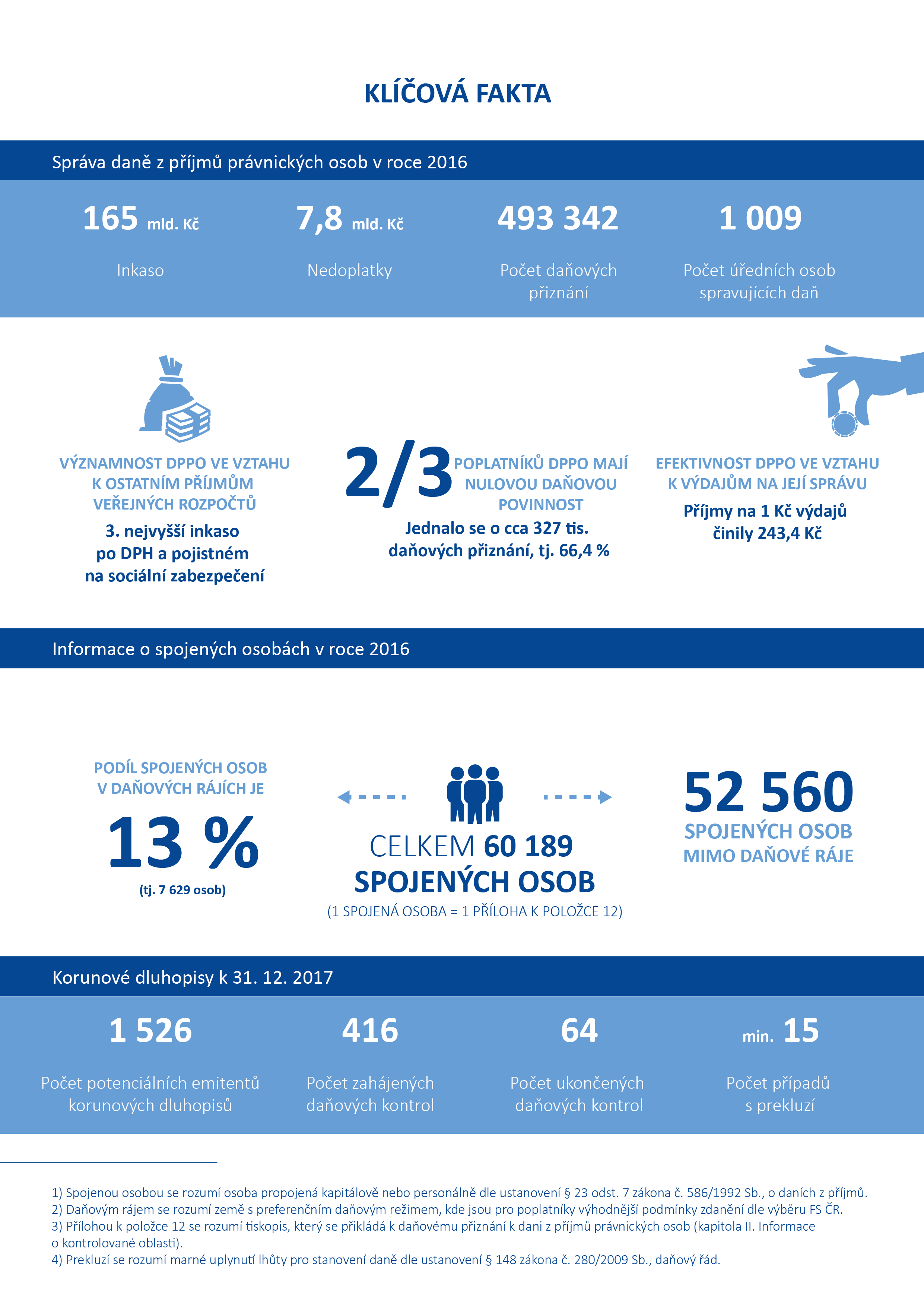 Shrnutí a vyhodnoceníNKÚ provedl kontrolu nastavení systému daně z příjmů právnických osob (dále také „DPPO“), zejména prověřoval, zda v kontrolovaném období (2013–2016) postupovaly orgány Finanční správy České republiky (dále také „FS ČR“) při správě této daně v souladu s právními předpisy. V kontrolovaném období dosáhlo inkaso daně celkem 565 mld. Kč, jedná se tak o významný příjem veřejných rozpočtů. Jako riziková oblast při správě daně byla v kontrolovaném období identifikována oblast převodních cen, resp. učiněné transakce mezi personálně či kapitálově propojenými osobami. V EU není daň z příjmů právnických osob harmonizována, což umožňuje poplatníkům provádět nežádoucí optimalizaci prostřednictvím spojených osob v zahraničí nebo tzv. daňových rájů. V oblasti správy DPPO by tak mělo na evropské úrovni postupně docházet k zavádění nových opatření směřujících proti využívání mezer mezi daňovými systémy členských států a zemí mimo EU a k zajištění ochrany proti vyhýbání se daňovým povinnostem. Zákon o daních z příjmů neobsahuje žádné specifické ustanovení ohledně dokumentace pro účely stanovení obvyklých cen mezi spojenými osobami, od roku 2014 jsou poplatníci pouze povinni přiložit k daňovému přiznání přehled transakcí s těmito osobami včetně vyčíslení těchto transakcí.NKÚ zjistil:Opatření v rámci boje proti daňovým únikům u DPPO v mezinárodním kontextuEU přijala několik směrnic týkajících se mezinárodní výměny informací a stanovujících pravidla proti praktikám vyhýbání se daňovým povinnostem. ČR z důvodu dlouhého legislativního procesu implementovala směrnice EU upravující nástroje pro odhalování nelegální daňové optimalizace do národní právní úpravy s několikaměsíčním zpožděním, poté se do mezinárodní výměny informací o rizikových transakcích úspěšně zapojila. GFŘ sledovalo dopady výměny informací z pohledu doměřené daně a snížení daňové ztráty, přičemž v kontrolovaném období let 2013–2016 byla doměřena daň ve výši 102,6 mil. Kč za přímé daně. GFŘ nedokázalo samostatně vyčíslit dopady ve vztahu k DPPO.Jednou z možností odhadu míry daňových úniků je sledování daňové mezery. MF pro rok 2012 vyčíslilo daňovou mezeru u DPPO ve dvou variantách, které se lišily podle použité metody výpočtu, přičemž první odhad úniků činil 8,3 mld. Kč a druhý 15 mld. Kč. MF odhad daňové mezery u DPPO za kontrolované období let 2013–2016 neprovádělo. Postup FS ČR při správě DPPOFS ČR ukončila v letech 2013–2016 celkem 9 012 daňových kontrol, ve kterých došlo ke změně daňové povinnosti nebo snížení daňové ztráty vykázané v přiznáních k DPPO. Fiskální dopad ukončených daňových řízení po uplatnění řádných a mimořádných opravných prostředků FS ČR souhrnně nesledovala a zveřejňovala informace o výsledcích své kontrolní činnosti, které byly z hlediska dopadu na státní rozpočet nadhodnoceny. Rozdíl mezi zveřejňovanými statistickými údaji o daňových kontrolách a doměřenou daní evidovanou na účtech daňových poplatníků činil 1,5 mld. Kč. Důvodem tohoto rozdílu může být kromě snížení nebo zrušení předpisu daně z důvodu využití opravných prostředků také zaúčtování v rozdílném období (zejména při ukončení kontroly a zaúčtování doměřené daně na přelomu kalendářního roku). Efektivnost kontrolní činnosti z pohledu příjmů negativně ovlivňovala rozhodnutí správců daně, která byla v rámci uplatnění opravných prostředků zrušena, neboť v důsledku toho docházelo ke snížení doměřené daně. Za období let 2013–2016 došlo ke vzniku vratitelných přeplatků poplatníkům za chybně doměřenou daň ve výši 180 mil. Kč. Úroky z těchto vratitelných přeplatků činily cca 61 mil. Kč, které zatížily státní rozpočet. Od roku 2014 jsou poplatníci povinni přiložit k daňovému přiznání přehled transakcí se spojenými osobami včetně jejich vyčíslení. Přes velký význam těchto údajů MF zavedlo pro jejich zjišťování pouze přílohu (tiskopis) k daňovému přiznání. GFŘ ani MF nedoložily, že by se při zavádění tohoto tiskopisu zabývaly otázkou, zda jsou požadované údaje nezbytné pro správu daně. Tuto podmínku je nutné pro zavedení tiskopisu splnit, v opačném případě je nutné požadovat údaje pouze na základě zákona.Rizikové analýzy, které orgány FS ČR prováděly z údajů obsažených v příloze k daňovému přiznání, představovaly přiřazení jednotlivých údajů z těchto příloh k rizikovým faktorům. Využití údajů pro cílenější výběr poplatníků ke kontrole převodních cen u transakcí mezi spojenými osobami bylo negativně ovlivněno chybovostí v řádu tisíců Kč. Přílohy obsahovaly v průběhu let 2014–2016 nejméně 2 140 transakcí. FS ČR se kontrolou zdanění korunových dluhopisů emitovaných v roce 2012 začala zabývat až v roce 2017, a to na základě informací z médií, od veřejnosti nebo informací, které vyplývaly z jednání rozpočtového výboru Poslanecké sněmovny Parlamentu ČR. V letech 2013–2016 FS ČR nedetekovala oblast zneužití zákona při zdaňování korunových dluhopisů jako rizikovou. NKÚ konstatuje, že FS ČR nereagovala na riziko zneužití institutu korunových dluhopisů u všech emitentů včas. Minimálně u 15 poplatníků došlo k uplynutí tříleté prekluzivní lhůty pro stanovení daně. Uplatnění finančních nákladů z vydaných dluhopisů za rok 2013 minimálně ve výši 46,3 mil. Kč nemohlo být kontrolováno.Vnitřní kontrolní systém MF a FS ČRDohlídková činnost MF a GFŘ byla prováděna v minimální míře. MF neprovedlo v kontrolovaném období u FS ČR žádnou dohlídku se zaměřením na postup při správě DPPO a GFŘ neprovedlo žádnou komplexní dohlídku u 10 ze 14 FÚ. Kritéria, která GFŘ nastavilo pro výběr FÚ k prověření, nevycházela z rizikových analýz, na základě kterých by mohly být cíleně identifikovány FÚ s nedostatky při správě DPPO. Výběr probíhal především s přihlédnutím k periodicitě a časovému intervalu předchozí dohlídky, 
popř. jejímu výsledku. Absence dohlídkové činnosti neumožňuje odhalit případné nedostatky při správě DPPO ani nastavit případná opatření, která by činnost správců daně zlepšila.Informace o kontrolované oblasti Daň z příjmů právnických osobDaň z příjmů právnických osob je daní přímou, upravenou společně s daní z příjmů fyzických osob zákonem č. 586/1992 Sb., o daních z příjmů (dále také „ZDP“). DPPO je daní sdílenou dle zákona č. 243/2000 Sb., o rozpočtovém určení výnosů některých daní územním samosprávným celkům a některým státním fondům (zákon o rozpočtovém určení daní), který stanovuje poměr rozdělení výnosu daně mezi státní rozpočet a rozpočty územní.Ministerstvo financí, ústřední orgán státní správy, má ve své působnosti dle ustanovení § 4 zákona č. 2/1969 Sb., o zřízení ministerstev a jiných ústředních orgánů státní správy ČR, mj. daně, tedy taktéž DPPO. MF zkoumá společenskou problematiku v okruhu své působnosti, analyzuje dosahované výsledky, připravuje návrhy zákonů a jiných právních předpisů týkajících se DPPO.Podle zákona č. 456/2011 Sb., o Finanční správě České republiky, s účinností k 1. 1. 2013, došlo k reorganizaci daňové správy. Vznikla nová soustava orgánů pro výkon správy daní, kterou tvoří GFŘ, Odvolací finanční ředitelství, FÚ (dříve finanční ředitelství) a jejich územní pracoviště (dříve finanční úřady). GFŘ má celostátní místní působnost. Vykonává působnost správního orgánu nejblíže nadřízeného Odvolacímu finančnímu ředitelství, provádí řízení o správních deliktech, vykonává působnost ústředního kontaktního orgánu při provádění mezinárodní spolupráce při správě daní a vede centrální evidence a registry nezbytné pro výkon působnosti orgánů finanční správy. Dále se GFŘ podílí na přípravě návrhů právních předpisů, zabezpečování analytických a koncepčních úkolů, zajišťování úkolů souvisejících se sjednáváním mezinárodních smluv, s rozvojem mezistátních styků a mezinárodní spolupráce, jakož i úkolů, které vyplývají pro Českou republiku z mezinárodních smluv a z členství v mezinárodních organizacích. Finanční úřady mají podle ustanovení § 10 zákona č. 456/2011 Sb. ve své působnosti zejména správu daní, řízení o správních deliktech, převádění výnosů daní, které vybírají a vymáhají a které nejsou příjmem státního rozpočtu, vedení evidence a registrů nezbytných pro výkon působnosti orgánů finanční správy a výběr a vymáhání peněžitých plnění, která uložily orgány finanční správy. Celkem 14 FÚ vykonává působnost na území vyššího územního samosprávného celku. Sídla jednotlivých úřadů se nacházejí v krajských městech a v hlavním městě Praze. Nedílnou součástí FÚ jsou jejich územní pracoviště, která byla zřízena na všech místech, kde měly v roce 2012 sídlo zanikající FÚ. S účinností od 1. 1. 2012 byl zákonem č. 199/2010 Sb. zřízen Specializovaný finanční úřad, který je věcně příslušný pro daňové subjekty s ročním obratem vyšším než 2 mld. Kč. Schéma č. 1 – Schéma konstrukce daně z příjmů právnických osob 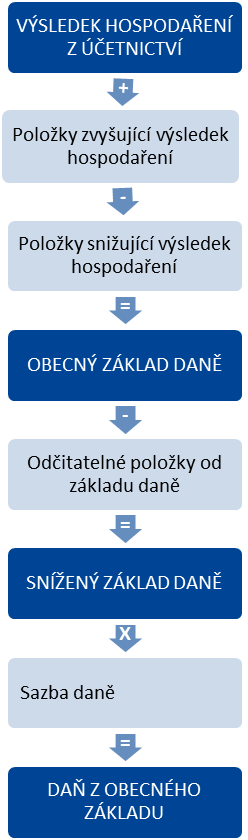 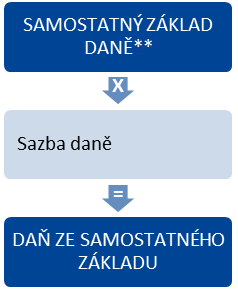 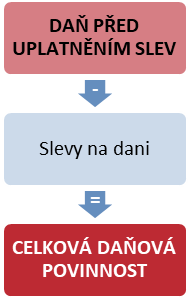 Zdroj: ZDP, vlastní zpracování NKÚ.* IF – investiční fondy.Samostatná příloha k položce 12 I. oddílu – přehled transakcí se spojenými osobamiSoučástí daňového přiznání k DPPO je od zdaňovacího období roku 2014 i povinná příloha k položce 12 („samostatná příloha k položce 12 I. oddílu – přehled transakcí se spojenými osobami“), tato příloha uvádí soupis transakcí uskutečněných se spojenými osobami. V položce 12 daňového přiznání k DPPO poplatník označuje písmeny T (tuzemská), Z (zahraniční), A (tuzemská a zahraniční) a N (bez spojené osoby), zda má spojenou osobu, se kterou prováděl transakce. Pokud splňuje podmínky (viz schéma č. 2), je povinen podat přílohu k této položce.Příloha k položce 12 dle FS ČR slouží ke zjištění podrobných informací o uskutečněných transakcích se spojenými osobami, které mají být využity v rámci analýzy rizik při výběru subjektů pro cílenější daňovou kontrolu převodních cen.Schéma č. 2 – Podmínky pro vyplnění přílohy k položce 12 I. oddílu – přehled transakcí se spojenými osobami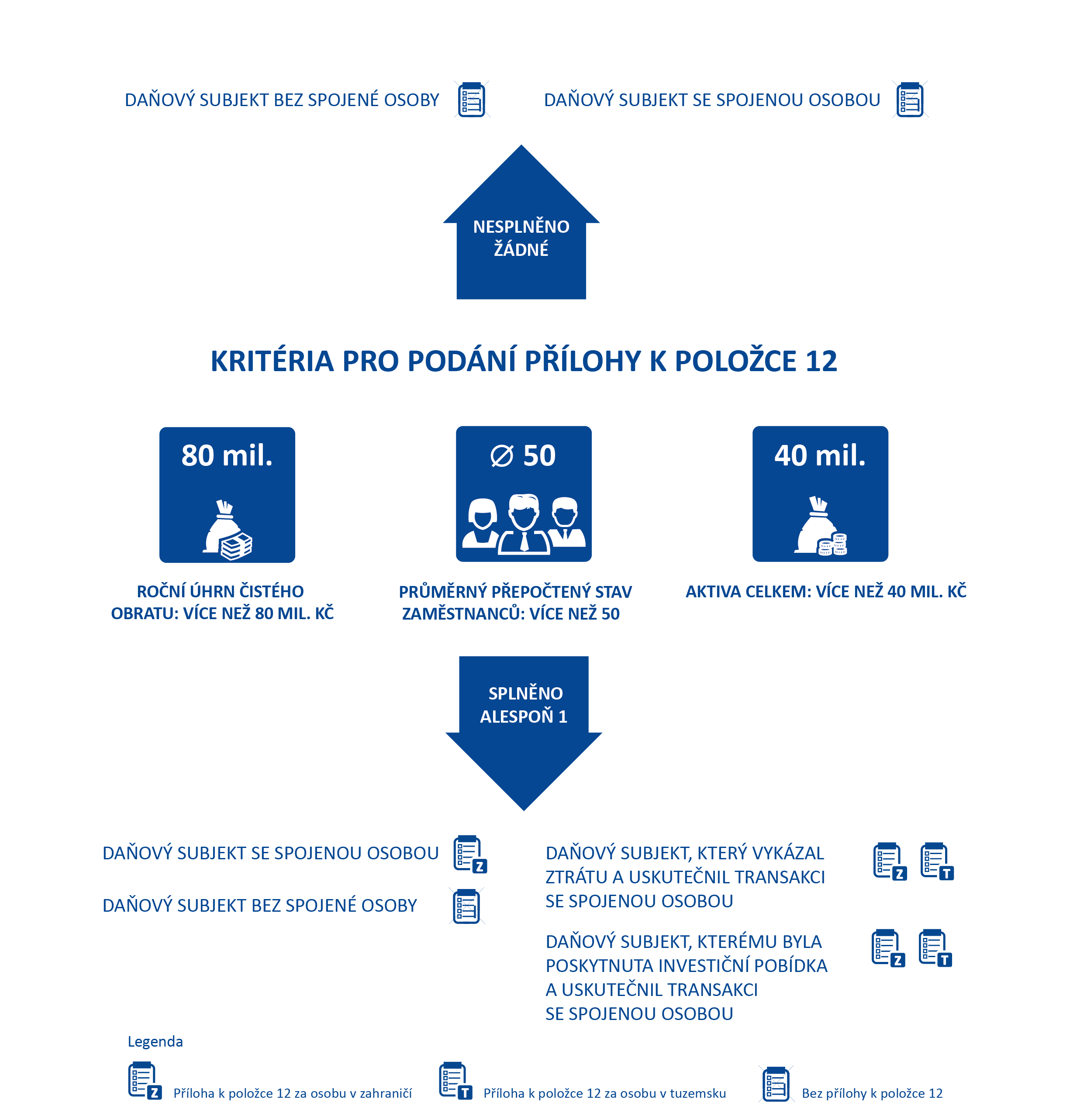 Zdroj: 	tiskopis DAP k DPPO – samostatná příloha k položce 12 I. oddílu – přehled transakcí se spojenými osobami. Korunové dluhopisy Dle legislativní úpravy účinné do konce roku 2012 mohla právnická i fyzická osoba emitovat dluhopisy bez nutnosti schvalování emisních podmínek Českou národní bankou, úroky z dluhopisů byly považovány za příjmy a zdaňovaly se srážkovou daní ve výši 15 %. Základ daně se stanovil samostatně za jednotlivé cenné papíry, a to i v případě držby cenných papírů stejného druhu od jednoho emitenta, zaokrouhloval se na celé koruny dolů a daň z příjmu vybíraná zvláštní sazbou se zaokrouhlovala na celé koruny dolů. Z výnosů z dluhopisů ve výši 1 Kč tak po zaokrouhlení byla nulová daň. Novela ZDP, zákon č. 192/2012 Sb., ze dne 25. 4. 2012, účinná od 1. 1. 2013, změnila způsob zaokrouhlování tak, že se základ daně a sražená daň nezaokrouhlují samostatně, ale zaokrouhluje se až celková částka daně ze všech dluhopisů vlastněných poplatníkem na celé koruny dolů. Tato úprava se ale netýkala dluhopisů vydaných před datem účinnosti této novely.Rozsah kontroly Kontrolní akcí č. 17/21 bylo posuzováno, zda je systém DPPO nastaven tak, aby umožňoval efektivní správu této daně a minimalizoval daňové úniky.NKÚ především prověřil: zda MF a FS ČR reagují na opatření schválená EU proti vyhýbání se daňovým povinnostem právnických osob;zda GFŘ a FÚ postupují při správě DPPO v souladu s právní úpravou; zda je na MF a GFŘ řádně nastaven vnitřní kontrolní systém tak, aby detekoval případná rizika při správě DPPO.Systém DPPO je soubor legislativních, organizačních, technických a personálních nastavení stanovených pro výběr a správu daně a představuje především konstrukci daně, která je tvořena zejména předmětem zdanění, subjekty, způsobem stanovení a zabezpečení úhrady daně. Konstrukce daně je upravena v zákoně č. 586/1992 Sb., o daních z příjmů, a postup při správě daně je zakotven v zákoně č. 280/2009 Sb., daňový řád (dále také „DŘ“). Efektivní správou DPPO se pro účely kontroly správy této daně rozumí takové použití veřejných prostředků, kterým se dosáhne nejvýše možného rozsahu, kvality a přínosu plněných úkolů při správě daně dle ustanovení § 1 odst. 2 zákona č. 280/2009 Sb., daňový řád, tj. správné zjištění, stanovení daní a zabezpečení jejich úhrady, a to ve srovnání s objemem prostředků vynaložených na správu daně. V rámci vyhodnocení efektivnosti správy daně jde především o zachycení negativních vlivů na správu této daně, které tuto efektivnost snižují.Kontrola se zaměřila na ověření systému, proto je celkovým kontrolovaným objemem za období od 1. 1. 2013 do 31. 12. 2016 hodnota inkasa DPPO 565 356 890 395 Kč. U MF byla kontrola zaměřena na implementaci unijního práva do právního řádu ČR v oblasti DPPO, činnost v souvislosti s daňovými úniky u DPPO, systém vnitřní kontroly v oblasti DPPO, náhrady škody na základě nesprávného rozhodnutí nebo nesprávného postupu správce daně v oblasti DPPO a komparaci DPPO v mezinárodním kontextu. U GFŘ byla kontrola zaměřena na statistické údaje a vyhodnocení vazby vývoje hospodářského výsledku, odčitatelných položek a slev na dani na DPPO, podání daňového přiznání k DPPO (dále také „DAP k DPPO“) a dodatečného daňového přiznání k DPPO, vyhledávací činnost, analýzu rizik, mezinárodní výměnu informací, kontrolní činnost, vymáhací činnost, vnitřní kontrolu GFŘ, IT nástroje pro správu DPPO, právní předpisy.U FÚ byla kontrola zaměřena na ověření postupu FÚ při správě daně zejména na vzorku spisů. Konkrétně byla kontrola zaměřena na stejné oblasti jako u GFŘ.Pozn.: 	Právní předpisy uvedené v tomto kontrolním závěru jsou aplikovány ve znění účinném pro kontrolované období.Podrobné skutečnosti zjištěné kontrolou Opatření v rámci boje proti daňovým únikům u DPPO v mezinárodním kontextuMezinárodní aktivity v rámci DPPONa mezinárodní úrovni byla aktivní v kontrolovaném období zejména Evropská unie (dále také „EU“) a Organizace pro hospodářskou spolupráci a rozvoj. V rámci EU bylo vypracováno pět směrnic, které se týkaly především výměny informací právě pro účely ověřování skutečností rozhodných pro správné zjištění a stanovení daně. Tři přijaté směrnice ČR do národní úpravy implementovala s několikaměsíčním zpožděním oproti lhůtám stanoveným ze strany EK (v případě směrnice DAC 5 se jednalo až o šestiměsíční zpoždění). Z důvodu pozdní implementace došla řízení ze strany EK vůči ČR do fáze formálního upozornění, nedošlo však k žádné finanční ani jiné sankci ze strany EK. Z pohledu systémových změn v rámci DPPO však na evropské úrovni představuje pokrok směrnice Rady (EU) 2016/1164 (schválená v červnu 2016), kterou se stanoví pravidla proti praktikám vyhýbání se daňovým povinnostem, které mají přímý vliv na fungování vnitřního trhu, jedná se o směrnici ATAD – Anti Tax Avoidance Directive (tzn. opatření proti agresivnímu daňovému plánování). Novela zákona o daních z příjmů, navrhovaná v souladu s předmětnou směrnicí, byla dne 13. 6. 2018 schválena vládou a má zavést klíčové změny týkající se např. zdanění při přemístění majetku bez změny vlastnictví a především pak zdanění ovládané zahraniční společnosti při naplnění stanovených podmínek (např. nevykonává podstatnou hospodářskou činnost). V současné době je návrh novely předložen v Poslanecké sněmovně Parlamentu České republiky.V souvislosti se zaváděním výše uvedených opatření prověřoval NKÚ mezinárodní výměnu informací, která se v rámci EU unifikovala. V oblasti mezinárodní výměny informací zaslala FS ČR v kontrolovaném období 753 žádostí o informace a spontánních informací. V případě žádosti o informace žádá tuzemský správce daně o informace správce daně v jiném členském státě, kde je místně příslušný daňový subjekt, o němž chce získat informace, které jsou potřebné pro správu daní a prověření, že byla daň stanovena správně. V případě spontánní výměny informací zasílá správce daně tyto informace, aniž by byl žádán, neboť má podezření, že daň nebude odvedena v jiném členském státu ve správné výši.Ze zahraničí pak FS ČR obdržela 1 005 žádostí a spontánních informací. GFŘ sledovalo dopady výměny informací z pohledu doměřené daně a snížení daňové ztráty, přičemž v kontrolovaném období byla doměřena daň ve výši 102,6 mil. Kč za přímé daně. GFŘ nedokázalo v rámci kontrolovaného období vyčíslovat dopady pouze ve vztahu k DPPO, ale společně s daní z příjmů fyzických osob. Ke změně ve vykazování (možnost rozdělení na DPPO a DPFO) došlo se zavedením nového modulu v rámci informačního systému FS ČR v roce 2016. Tento modul mj. umožňuje generovat statistické přehledy pro účely vyhodnocování účinnosti mezinárodní výměny informací. Zásadní změny v oblasti mezinárodního zdaňování právnických osob nastanou v následujícím období. V kontrolovaném období docházelo zejména k dílčím změnám, které měly dopad na unifikaci pravidel v rámci mezinárodní výměny informací. Tyto změny však žádný zásadní fiskální efekt nepřinesly (v kontrolovaném období byla doměřena daň ve výši 102,6 mil. Kč), neboť se jedná o podpůrné nástroje pro odhalování nelegální daňové optimalizace právnických osob. Pozitivně lze však dle NKÚ hodnotit změnu a zpřesnění vykazování údajů z probíhajících šetření započatých na základě výměny informací tak, aby koordinační orgán pro mezinárodní výměnu informací (GFŘ) mohl v následujícím období přesněji vykazovat a sledovat pozitivní dopad výměny informací na změnu daňové povinnosti v mezinárodním kontextu.Míra daňových úniků v rámci DPPONKÚ na základě skutečností zjištěných z informací poskytnutých MF konstatuje, že Ministerstvo financí ČR míru daňových úniků v kontrolovaném období nesledovalo. MF uvedlo, že pro získání hrubého odhadu daňové mezery u DPPO v roce 2012 použilo metodu založenou na odhadech ČSÚ pro oblast nepřiznaných tržeb a nadhodnocených nákladů právnických osob. Hrubý odhad daňové mezery pro rok 2012 tímto způsobem MF stanovilo na 8,3 mld. Kč. Na konci roku 2013 MF pro rok 2012 použilo pro odhad mezery také metodu založenou na dynamice vývoje hrubého domácího produktu v důchodové struktuře a na mezinárodním porovnání této dynamiky. Na základě této metodiky MF odhadlo reálnou daňovou mezeru u DPPO kolem 15 mld. Kč. Za roky 2013–2016 MF daňovou mezeru nesledovalo, protože dle MF ztratila tato použitá metoda svou vypovídací schopnost z důvodu, že inkaso zaznamenávalo rychlý růst při solidním, byť pomalejším růstu ekonomiky. MF dále uvedlo, že pro využití metody nemělo v kontrolovaném období od daňové správy interní data. MF v tomto období nesledovalo míru daňových úniků v oblasti DPPO, neboť dle sdělení MF struktura dat poskytovaných ze strany ČSÚ a ze strany daňové správy nebyla dostatečná. Ačkoliv dle NKÚ lze na základě samotné konstrukce DPPO konstatovat, že přesnost odhadu daňové mezery je prozatím limitována, pro sledování účinnosti jednotlivých opatření v boji proti daňovým únikům nemusí být rozhodná absolutní výše této mezery, ale vývoj za delší časové období. Dopady, resp. účinnost jednotlivých opatření by se pak měly pozitivně projevovat právě na tomto vývoji.Postup FS ČR při správě DPPOKontrolní činnost v souvislosti s DPPOTab. č.  – Statistické údaje o daňových kontroláchZdroj: GFŘ.NKÚ zjistil, že GFŘ nesleduje a nevyhodnocuje vývoj počtu ukončených DK. GFŘ u vykazovaných statistik daňových kontrol neeviduje souhrnně jejich realizovaný fiskální dopad, což omezuje hodnocení efektivnosti kontrolní činnosti orgánů finanční správy. Tab. č.  – Výše zaúčtované doměřené daně včetně výše úhrady na DPPO v ČR 	(v mil. Kč)Zdroj: GFŘ.Předpisy zaúčtované na osobní daňové účty poplatníků ve vztahu k doměřené dani u DPPO představovaly ve srovnání se statistickými údaji o daňových kontrolách reálnější obraz, neboť z takto generovaných údajů byl zřejmý prozatímní předpis na této dani z titulu doměření. Změny DPPO dle tabulky č. 1 oproti zaúčtovaným doměrkům (viz tab. č. 2) činily 1 513 mil. Kč. Důvodem tohoto rozdílu může být také rozdílné období pro doměření daně a její zaúčtování. Nezákonná rozhodnutí správce daně v oblasti DPPONKÚ požadoval předložit údaje o počtu a částkách přiznaných ve prospěch poplatníků na základě soudních rozhodnutí o nezákonnosti rozhodnutí nebo nesprávnosti postupu správce daně a rovněž údaje o hodnotách tvořených úrokem z vratitelného přeplatku podle daňového řádu. GFŘ požadované údaje NKÚ nepředložilo, neboť těmito informacemi nedisponovalo. NKÚ obdržel pouze částečné informace uvedené v tab. č. 3. Částka za tato období nemusí být konečná vzhledem k neukončeným soudním řízením.Tab. č. 3 – Údaje o částkách uhrazených na základě nezákonného rozhodnutí správce daně u DPPOZdroj: GFŘ.Správce daně vydal v rámci DPPO v kontrolovaném období nezákonná rozhodnutí, na základě kterých byla poplatníky uhrazena částka ve výši 202 432 201 Kč. Výše vratitelného přeplatku, která plynula z těchto rozhodnutí, činila 180 338 228 Kč. Výše vratitelného přeplatku je nižší než částka uhrazená na základě nezákonného rozhodnutí, a to 
například z důvodu možného započtení přeplatku na jinou daň, kde vznikl nedoplatek. 
Úroky z vratitelných přeplatků náležející poplatníkům pak činily za kontrolované období 61 024 904 Kč. MF v rámci náhrad škod na základě nesprávného rozhodnutí nebo nesprávného úředního postupu správce daně nesledovalo konkrétní sumu náhrad škod za DPPO, ale souhrnně za všechny druhy daní. Škodní události byly evidovány jako celek za všechny ministerstvu podřízené subjekty i za samotné MF. V rámci náhrad škod na základě nesprávného rozhodnutí nebo nesprávného postupu správce daně v oblasti DPPO nebyla v kontrolovaném období vymáhána žádná regresní úhrada po úředních osobách, které nesprávné rozhodnutí vydaly (dle komise k projednávání regresních úhrad např. z důvodu změn judikatury v řešené oblasti nebo adekvátní délky řízení).Zavedení samostatné přílohy k položce 12 – spojené osobyDefinice spojených osob je upravena v rámci ZDP, konkrétně ustanovením § 23 odst. 7. Spojenými osobami se rozumí osoby propojené, a to zejména kapitálově nebo personálně. Klíčové jsou obchodní vztahy mezi těmito osobami, respektive provedené transakce mezi těmito osobami mající vliv na základ daně, a tedy i na daňovou povinnost těchto subjektů. V této souvislosti se hovoří o tzv. převodních cenách, které musí být nastaveny jako ceny mezi nespojenými osobami tak, aby odpovídaly běžnému tržnímu prostředí. Důvodem pro zamýšlené zavedení přílohy k položce 12 byla dle tiskové zprávy FS ČR ze dne 28. 11. 2014 obava z případného krácení daňové povinnosti ve vztahu k zahraničním subjektům. Dle FS ČR měly být na základě takové přílohy k položce 12 DK převodních cen cílenější a méně zatěžující pro daňové subjekty (dále také „DS“), které mají transakce se spojenými osobami řádně zdokumentovány a nastaveny v souladu se zákonem a mezinárodně uznávaným principem tržního odstupu. Dle NKÚ údaje z podané přílohy k položce 12 však nemají samy o sobě vypovídací hodnotu pro ověření správného zdokumentování a nastavení převodních cen v souladu se zákonem. Údaje v příloze k položce 12 zahrnují např. identifikaci a sídlo spojené osoby, objem jednotlivých druhů transakcí a pohledávky a závazky mezi oběma stranami.Tab. č. 4 – Počet DS, které podaly minimálně jednu přílohu k položce 12Zdroj: analýza NKÚ z dat GFŘ.Na základě kritérií nastavených GFŘ přílohu k položce 12 podalo v kontrolovaném období 37 945 osob (viz tab. č. 4). Zavedení přílohy k položce 12 přineslo správci daně přehled o výši a druhu provedených transakcí mezi spojenými osobami jednotlivě u každého daňového subjektu. Na rozdíl od již dostupných údajů ze sbírky listin u rejstříkového soudu příloha k položce 12 obsahuje i druhy transakcí (např. služby, úroky, úvěrové finanční nástroje) a další doplňující informace (např. stát, ve kterém má spojená osoba sídlo).Před zavedením přílohy k položce 12 každý z FÚ na základě pokynu GFŘ rozeslal dobrovolný dotazník cca 100 vybraným nejvýznamnějším daňovým subjektům, který obsahoval obdobné informace jako finální podoba přílohy k položce 12. Návratnost vyplněných dotazníků byla za ČR v průměru ve výši 55 %. Tento dotazník sloužil dle GFŘ jako podklad pro finální podobu přílohy k položce 12.GFŘ uložilo pokynem jednotlivým FÚ, aby na základě vyplněných i nevyplněných dotazníků prověřily nastavení převodních cen u vybraných dotčených daňových subjektů na základě místního šetření nebo DK. GFŘ stanovilo, jaký minimální počet subjektů měl být vybrán k prověření z obou skupin. Výsledky těchto kontrolních úkonů však GFŘ neanalyzovalo, tudíž dle NKÚ ani nemohlo vyhodnotit dopady na kontrolní činnost již ve fázi před zavedením přílohy k položce 12 daňového přiznání a předejít tak zavedení případného neefektivního nástroje, který by zvyšoval administrativní zátěž DS.Stanovení požadovaných položek v rámci přílohy k položce 12 probíhalo dle sdělení GFŘ na základě zkušeností z kontrol převodních cen tak, aby co nejlépe zmapovaly transakce uskutečňované se spojenými osobami. GFŘ však žádnou analýzu, která by hodnotila významnost jednotlivých požadovaných položek, nepředložilo. GFŘ zároveň sdělilo, že nemá k dispozici údaje o výši přeshraničních transakcí uskutečňovaných mezi spojenými osobami, a není tedy zřejmé, z jakých dat při posouzení účelnosti zavedení přílohy k položce 12 vycházelo. Absence těchto informací dle NKÚ tedy neumožňovala adekvátně nastavit kritéria určující samotnou povinnost podat přílohu k položce 12 daňového přiznání. Dle sdělení GFŘ tato kritéria vycházejí ze zákona o účetnictví. Dle NKÚ zde není patrná přímá návaznost na problematiku převodních cen, zejména z pohledu finanční významnosti. Povinnost podat přílohu k položce 12 je totiž navázána na velikost DS, nikoliv na objem uskutečněných transakcí se spojenou osobou. Kritériím pro povinnost podat přílohu k položce 12 stanoveným na základě zákona o účetnictví vyhovělo 40 % DS, které učinily transakci se spojenou osobou (údaje za rok 2016).Schéma č. 3 – Vybrané údaje z příloh k položce 12 v roce 2016 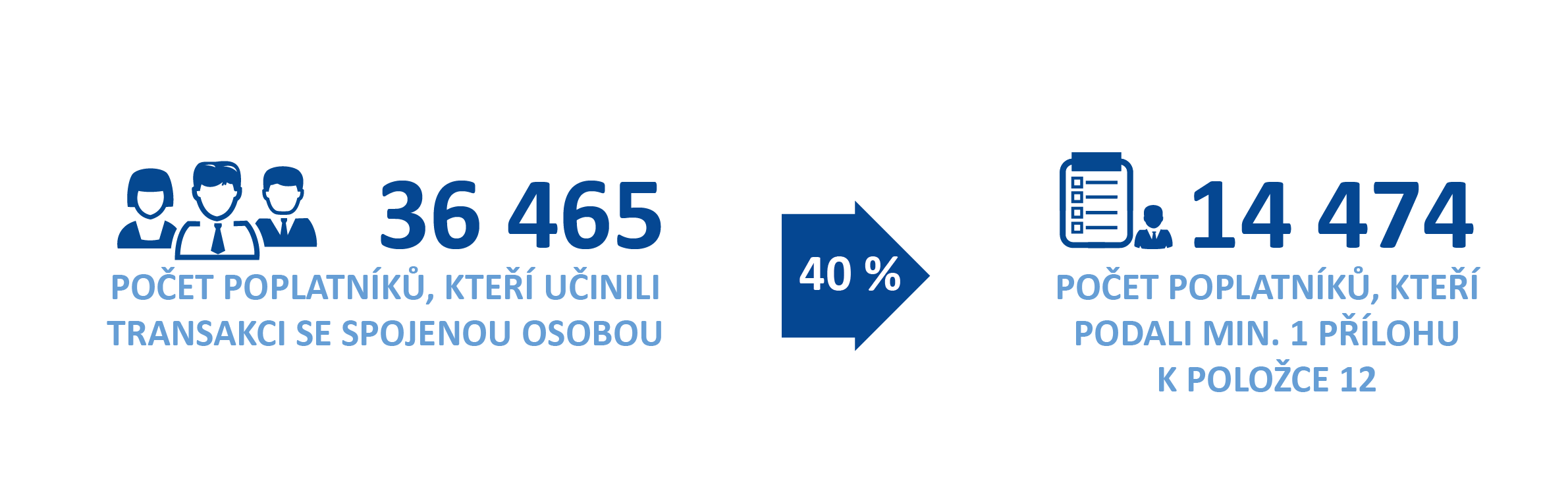 Zdroj: analýza NKÚ z dat GFŘ.Pokud jde o hodnocení dopadů zavedené přílohy k položce 12, poskytlo GFŘ hodnoty základu daně u daňových subjektů (za roky 2013 a 2014), které podávaly přílohu k položce 12. Za uvedené období se jednalo souhrnně u všech DS o nárůst ve výši 9,46 %, což GFŘ hodnotilo jako pozitivní dopad ve spojení se zavedením přílohy k položce 12. Dále GFŘ předložilo statistický přehled kontrolních úkonů, kdy došlo ke skokovému nárůstu ve změně daňové povinnosti mezi roky 2014 a 2015 o 655,93 %. Správce daně uváděl pro účely evidence změnu daňové povinnosti v souvislosti s kontrolními úkony před úpravou o odčitatelné položky a slevy na dani. GFŘ ani po zavedení nového nástroje k zefektivnění kontrolní činnosti nesledovalo souhrnné údaje o reálném fiskálním dopadu provedených kontrolních úkonů, ale pouze údaje o změně daňové povinnosti před uplatněním řádných a mimořádných opravných prostředků.GFŘ na základě údajů získaných z příloh k položce 12 a z daňových přiznání k DPPO vytvářelo celorepublikovou hrubou analýzu pro jednotlivé FÚ a jejich územní pracoviště; tato analýza měla sloužit k cílenějšímu výběru daňových subjektů k prověření. V každém ze sledovaných let byl použit různý počet rizikových faktorů. GFŘ však žádnou analýzu, která by hodnotila významnost jednotlivých rizikových faktorů, nepředložilo. Jednotlivé rizikové faktory měly vždy stejnou váhu, která byla rovna jedné. Dle NKÚ takové nastavení hodnot rizikových faktorů snižovalo vypovídací schopnost analýz. Tab. č. 5 – Statistika počtu spojených osob v letech 2014–2016Zdroj: analýza NKÚ z dat GFŘ.Na základě dat od GFŘ provedl NKÚ analýzu, ze které vyplývá, že v kontrolovaném období se podíl počtu spojených osob v zemích s preferenčním daňovým režimem na celkovém počtu spojených osob nezměnil a činil 13 % (viz tab. č. 5).Ustanovení § 72 odst. 2 zákona č. 280/2009 Sb., daňový řád, stanoví, že: „(2) V tiskopisech 
a v nich vyznačených přílohách, které jsou součástí podání, lze požadovat pouze údaje nezbytné pro správu daní.“Ustanovení § 1 odst. 2 zákona č. 280/2009 Sb., daňový řád, stanoví, že: „(2) Správa daně je postup, jehož cílem je správné zjištění a stanovení daní a zabezpečení jejich úhrady.“NKÚ zjistil, že GFŘ ani MF nedoložily, že by se při zavádění přílohy k položce 12 DAP k DPPO (tj. přílohy informující o transakcích se spojenými osobami) zabývaly otázkou, zda jsou požadované údaje nezbytné pro správu daně.Účelem zavedení přílohy k položce 12 I. oddílu DAP k DPPO byla dle GFŘ zejména tvorba rizikových analýz pro výběr subjektů k daňové kontrole. Chybně uváděné transakce v přílohách k položce 12Možnost využití údajů z příloh k položce 12 pro cílenější výběr DS ke kontrole dle NKÚ snižovala chybovost týkající se jednotlivých transakcí. GFŘ neevidovalo údaje o počtech chybně vyplněných příloh k položce 12 ani nevydalo pokyn k postupu správce daně při zjištění chybně vyplněných údajů v příloze k položce 12. Automatizovaný daňový informační systém při zpracování podaných DAP neobsahuje chybovou hlášku o vyplnění přílohy k položce 12 v nesprávných řádech (Kč), která by tyto chyby mohla detekovat. V souvislosti s dotazem NKÚ týkajícím se chybně vyplněných řádů vydalo dne 17. 4. 2018 GFŘ tiskovou zprávu, kde zdůrazňovalo požadavek vyplňovat přílohu k položce 12 v řádu tis. Kč.Na základě předložených dat ze strany GFŘ provedl NKÚ analýzu, která přinesla odhad počtu chybně vyplněných transakcí v řádech Kč. Za rok 2014 byl počet podaných příloh k položce 12 ve výši 45 798 a minimální počet možných chyb ve výši 741, za rok 2015 byl počet podaných příloh k položce 12 ve výši 54 611 a minimální počet možných chyb ve výši 762 a za rok 2016 byl počet podaných příloh k položce 12 ve výši 60 192 a minimální počet možných chyb ve výši 637.Korunové dluhopisyGFŘ v období 2013–2016 nedetekovalo oblast zdaňování tzv. korunových dluhopisů jako rizikovou. GFŘ se začalo problematikou korunových dluhopisů zabývat na základě informací, které dostávalo prostřednictvím médií, veřejnosti nebo které vyplývaly z jednání rozpočtového výboru Poslanecké sněmovny Parlamentu ČR, až v roce 2017, ve kterém byla zahájena většina kontrolních úkonů v této oblasti. ZDP přitom umožňoval zaokrouhlit výnos z úroků z každého dluhopisu na celé koruny dolů do konce zdaňovacího období roku 2012. Úplná databáze emitentů korunových dluhopisů neexistuje, ale finanční správa v roce 2017 detekovala 1 528 daňových subjektů jako potenciálních emitentů korunových dluhopisů (viz tab. č. 6). U 416 DS byla zahájena daňová kontrola, kdy bylo prověřováno 87,5 mld. Kč. Výsledkem ukončených kontrol bylo u 4 DS doměření daně ve výši 12 825 950 Kč. V Analytické sestavě k prověřování „korunových“ dluhopisů, kterou vydalo GFŘ, nebyl sledován reálný fiskální dopad doměřené daně. Tab. č. 6 – Statistické údaje o korunových dluhopisech za ZO 2011–2016 k 31. 12. 2017Zdroj: GFŘ.* Počet DS, u kterých nebyla za jednotlivá zdaňovací období (dále také „ZO“) zahájena DK, je rozdíl mezi počtem vytipovaných subjektů (1 528) a počtem zahájených DK uvedených v tabulce za jednotlivá ZO.NKÚ zjistil, že FS ČR nereagovala na riziko zneužití institutu tzv. korunových dluhopisů emitovaných v roce 2012 u všech emitentů včas. Z předložené analýzy korunových dluhopisů bylo zjištěno, že minimálně u 15 DS došlo k uplynutí tříleté prekluzivní lhůty stanovené ustanovením § 148 DŘ a uplatnění finančních nákladů z vydaných dluhopisů za první zdaňovací období po jejich emisi minimálně ve výši 46,3 mil. Kč nemohlo být kontrolováno. NKÚ zjistil, že GFŘ nesledovalo a nevyhodnocovalo rizikové oblasti v problematice korunových dluhopisů kontinuálně tak, aby bylo schopno včas zjistit předpoklady pro vznik nebo trvání povinností daňových subjektů a činit nezbytné úkony, aby tyto povinnosti byly splněny dle ustanovení § 9 odst. 2 DŘ, a současně tak naplňovat věcnou působnost GFŘ dle ustanovení § 4 odst. 2 písm. b) zákona č. 456/2011 Sb.Další skutečnosti zjištěné kontrolou NKÚVyhledávací činnost v oblasti DPPONKÚ se zaměřil na to, jakým způsobem GFŘ vyhodnocuje vyhledávací činnost v souvislosti s informacemi, které obdrží od Finančního analytického útvaru (dále také „FAÚ“). Předmětem těchto informací byly různé skutečnosti dle ustanovení § 32 odst. 2 zákona č. 253/2008 Sb., o některých opatřeních proti legalizaci výnosů z trestné činnosti a financování terorismu, týkající se ekonomické činnosti či jejích okolností majících vliv na účetní, peněžní či procesní povinnosti daňových subjektů.Tab. č. 7 – Statistika podání (informací) za ČRZdroj: GFŘ.Finanční správě byly postupovány zpravidla informace, u nichž skutečnost daňového úniku nebyla zcela zjevná a bylo nutné další prověření. V kontrolovaném období bylo od Finančního analytického útvaru takto postoupeno 5 816 informací (viz tab. č. 7). Vzhledem k tomu, že GFŘ nebylo věcně ani místně příslušným správcem daně konkrétních daňových subjektů, byly tyto elektronické zprávy postupovány příslušným územním finančním orgánům. Územní finanční orgány tyto informace vzhledem k jejich značné různorodosti i významu dále individuálně vyhodnocovaly a využívaly jako jeden ze zdrojů pro správu daní. Zpětná vazba od GFŘ na FAÚ není legislativně upravena a není poskytována.Informace nebyly nijak rozděleny dle druhu daní ani v nich nebyl druh daně nikterak zmíněn. Toto eventuální rozdělení ve smyslu typologie tedy mohla realizovat až FS ČR, a to až na základě poznatků z obsahu spisu subjektu. Zpětné členění dle druhu daně bylo GFŘ vyhodnoceno jako nadbytečná administrativní zátěž bez fiskálního významu.Na základě kontroly NKÚ bylo zjištěno, že GFŘ nesledovalo údaje o výsledcích případných postupů správců daně založených na informacích FAÚ. GFŘ tak ani nevyhodnocovalo jejich přínos z pohledu využitelnosti v kontrolní činnosti (eventuální doměření daně nebo snížení daňové ztráty). Nelze tedy vyhodnotit, zda činnost správců daně ve vztahu k přijatým informacím vede k cílené kontrolní činnosti v oblasti DPPO a v důsledku toho ke snížení rizika daňových úniků.Vymáhací činnostGraf č.  ‒ Statistické údaje o vymáhaných nedoplatcích u DPPO a nedoplatcích vymožených vymáhacími úkony v oblasti DPPO k 31. 12. za ČRZdroj: 	výpočet NKÚ z dat GFŘ.Pozn.: 	Efektivnost vymáhání vymáhacími úkony (v %) = (nedoplatky vymožené vymáhacími úkony / vymáhané nedoplatky) x 100.Efektivnost vymáhání nedoplatků vymáhacími úkony dle DŘ se pohybovala v letech 
2013–2016 u DPPO od 1,04 % do 8,77 % (viz graf č. 1). K úhradě nedoplatků dochází také před zahájením vymáhacích úkonů (před nařízením daňové exekuce nebo zahájením jiného způsobu vymáhání dle ustanovení § 175 DŘ), případně se jedná i o úhrady po provedení vymáhacího úkonu (např. po zahájení daňové exekuce, avšak před konáním dražby). GFŘ však hodnotu takto uhrazených nedoplatků v členění dle jednotlivých druhů příjmů nesleduje.U nedoplatků vymožených vymáhacími úkony je mezi roky 2013 a 2014 patrný jejich výrazný nárůst (viz graf č. 1), který GFŘ odůvodnilo tím, že vydalo a plnilo pokyny k zásadám k zefektivnění vymáhací činnosti FÚ. Tyto pokyny byly v roce 2015 a 2016 následně modifikovány, přičemž mezi těmito lety došlo také k nárůstu vymožených nedoplatků vymáhaných vymáhacími úkony. GFŘ uvedlo, že po hospodářské recesi v předchozích letech došlo k zlepšující se ekonomické situaci v ČR, která se kladně projevila i na majetkové situaci dlužníků. Přestože efektivita vymáhání nedoplatků na DPPO rostla, NKÚ konstatuje, že z uvedených údajů vyplývá, že vymáhání nedoplatků nemělo podstatný vliv na inkaso DPPO.Statistické údaje z DAP k DPPOTab. č. 8 – Přehled DAP k DPPO – řádek 340 – za ČR za období 2013–2016Zdroj: 	informace GFŘ. Pozn.: 	ř. 340 = celková daň; nulová povinnost = počet výskytů nevyplněného, resp. prázdného řádku č. 340.NKÚ zjistil, že počet daňových subjektů, které vykázaly v daňovém přiznání k DPPO daňovou povinnost > 0 Kč, v kontrolovaném období rostl, a to ze 132 570 v roce 2013 na 165 969 v roce 2016, tj. o 25,19 %. K nárůstu došlo také u počtu daňových subjektů, které vykázaly v DAP k DPPO nulovou povinnost, a to z 32 133 v roce 2013 na 68 242 v roce 2015, v roce 2016 došlo naopak k poklesu o 26,30 % na 50 295 (viz tab. č. 8). V kontrolovaném období se podíl DS vykazujících v DAP k DPPO nulovou povinnost pohyboval v průměru okolo 69,20 %.Efektivnost správy DPPOPro sledování a vyhodnocování výkonnosti finanční správy existuje několik hledisek, mj. míra výdajů při výběru daní. Toto je možné provést kvantifikací poměru výnosů daňového systému vůči nákladům, které jsou potřeba na fungování tohoto systému. Tuto metodu používá FS ČR v každoročních zprávách o své činnosti.Tab. č. 9 – Nákladovost a efektivnost správy DPPO a všech příjmůZdroj: 	výpočet NKÚ z dat GFŘ.* 	Údaje o efektivnosti a nákladovosti všech druhů příjmů ve vztahu k celkovým výdajům byly převzaty z Informací o činnosti FS ČR za rok 2016.NKÚ vyčíslil efektivnost a nákladovost výběru DPPO (viz tab. č. 9). V kontrolovaném období došlo k nárůstu výše vybrané daně na jednu Kč výdajů spojených se správou této daně z 216,99 Kč v roce 2013 na 243,37 Kč v roce 2016, tj. o 12,16 %. Pozitivní vliv na vývoj efektivnosti měl v kontrolovaném období růst inkasa této daně, ovlivněný zejména růstem ekonomiky. Na ukazateli efektivnosti správy DPPO se projevilo zvýšení nákladů na její správu, a to o necelou pětinu.Vnitřní kontrolní systém MF a FS ČRDohlídková činnost v oblasti DPPO prováděná MF vůči FS ČR Dohlídková činnost MF vůči orgánům FS ČR vyplývá ze zákona č. 456/2011 Sb., o Finanční správě České republiky, a dále je upravena směrnicí č. 4/2014 Dohlídková činnost MF vůči orgánům FS ČR a orgánům Celní správy ČR ze dne 29. září 2014; tato směrnice nabyla účinnosti 1. 10. 2014. Působnost a základní činnosti útvarů MF upravuje organizační řád MF ze dne 22. prosince 2010, ve znění provedených dodatků – stav k 1. 7. 2013.NKÚ zjistil, že MF pro roky 2013 a 2014 (do 30. 9. 2014) nenastavilo plány dohlídek ani transparentní pravidla pro výkon dohlídkové činnosti, která by umožnila systematický dohled MF vůči FS ČR. V těchto letech se žádná dohlídka vůči FS ČR neuskutečnila. Tento nedostatek odstranilo MF zavedením směrnice č. 4/2014; následně pak postupovalo v rámci dohlídkové činnosti dle tohoto vnitřního předpisu. MF však neprovedlo žádnou dohlídku v letech 2013 až 2016 u podřízené FS ČR, která by se tematicky věnovala prověření postupu správce DPPO při odhalování nelegální optimalizace daně u vnitrostátních obchodních vztahů a v případě nadnárodních korporací. Absence dohlídkové činnosti MF nad činností FS ČR ve významných oblastech DPPO neumožňovala odhalit případné nedostatky při správě této daně a nastavit adekvátní opatření, která by měla za následek její zefektivnění.MF v rámci interního auditu nastavilo postup pro jeho provádění a pravidla pro výběr jednotlivých témat k prověření na základě „statutu interního auditu“ vycházejícího ze zákona č. 320/2001 Sb., o finanční kontrole ve veřejné správě a o změně některých zákonů. V kontrolovaném období nebyla interním auditem detekována žádná riziková oblast v rámci DPPO, která by byla podrobena kontrole. V roce 2017 na podnět ministra financí proběhla auditní akce zaměřená na legislativní rámec zdaňování korunových dluhopisů. V rámci tohoto auditu nebyly zjištěny nedostatky či pochybnosti, na základě kterých by byla přijata nápravná opatření. Mezi dílčí zjištění MF patřila informace o odhadu celkové výše ztráty daňových příjmů vlivem aplikace původní úpravy ZDP ve výši 13,1 mld. Kč.Dohlídková činnost v oblasti DPPO prováděná GFŘ vůči FÚ a jejich územním pracovištímVnitřní kontrolní systém orgánů FS ČR vyplývá ze zákona č. 456/2011 Sb., o Finanční správě České republiky, ve znění pozdějších předpisů, ze zákona č. 255/2012 Sb., o kontrole, ve znění pozdějších předpisů, který nabyl účinnosti dnem 1. 1. 2014, a ze směrnice GFŘ č. 11/2013 Vnitřní kontrolní systém.GFŘ nastavilo pro provádění dohlídkové a kontrolní činnosti pravidla vnitřním předpisem. V roce 2013 nebyla provedena žádná dohlídková činnost se zaměřením na DPPO. V letech 2014 až 2016 byly dohlídky provedené Oddělením daně z příjmů právnických osob zaměřeny na řídicí a metodickou činnost FÚ, výkon správy daní, evidenci daňových subjektů, pokuty za účetnictví a na odvody z elektřiny ze slunečního záření. Dohlídky provedené Oddělením mezinárodní spolupráce – přímé daně a Oddělením mezinárodního zdaňování – přímé daně byly zaměřeny na řídicí a metodickou činnost a na výkon správy daní v souvislosti s mezinárodním zdaňováním a na mezinárodní výměnu daňových informací.Výsledky dohlídek nepoukázaly na systémové nebo závažné nedostatky, které by ovlivňovaly správu DPPO. Pouze jedna z komplexně zaměřených dohlídek zjistila ojedinělé pochybení správce daně. Ostatními dohlídkami v letech 2013–2016 nebyly zjištěny žádné nedostatky. GFŘ za kontrolované období neprovedlo žádnou komplexní dohlídku se zaměřením na DPPO u 10 FÚ a u 12 FÚ neprovedlo žádnou komplexní dohlídku se zaměřením na mezinárodní zdaňování a mezinárodní spolupráci na přímých daních.NKÚ zjistil, že kritéria, která GFŘ nastavilo pro výběr FÚ k prověření, nevycházela z rizikových analýz, na základě kterých by mohly být cíleně identifikovány FÚ s nedostatky při správě DPPO. Výběr probíhal především s přihlédnutím k periodicitě a časovému intervalu předchozí dohlídky, popř. jejímu výsledku. Jediným rizikem, které GFŘ shledalo, byl vznik nových FÚ. Proto dle NKÚ bylo provedení dvou mezinárodních dohlídek a tří dohlídek realizovaných Oddělením daně z příjmů právnických osob u FÚ vzhledem k počtu orgánů finanční správy (14 FÚ) a nastaveným kritériím v letech 2013–2016 nedostatečné, neboť míra prověření FÚ činila v kontrolovaném období pouze 3,57 % v případě mezinárodních dohlídek a 5,36 % v případě dohlídek Oddělení daně z příjmů právnických osob.Seznam použitých zkratekDaňové kontroly DPPOPočet DKPočet DKZměna vyměření v důsledku DK (v mil. Kč)Změna vyměření v důsledku DK (v mil. Kč)Daňové kontroly DPPOukončenýchukončených s rozdílemZměna daňové povinnostiSnížení ztráty20135 8662 753817,46–1 141,0220146 0252 6071 013,01–982,0520154 3962 1451 761,08–992,6820162 8951 5071 759,31–9 230,27RokZaúčtovánoUhrazeno2013906,0400,720141 003,1291,42015849,7381,320161 079,5433,8RokČástka uhrazená na základě nezákonného rozhodnutíÚrok z vratitelného přeplatkuVýše vratitelného přeplatku201366 288 949 Kč41 568 546 Kč60 664 169 Kč201419 760 120 Kč5 646 810 Kč12 387 092 Kč2015109 202 033 Kč11 738 271 Kč105 061 807 Kč20167 181 099 Kč2 071 277 Kč2 225 160 KčCelkem202 432 201 Kč61 024 904 Kč180 338 228 KčRok201420152016Počet DS s min. jednou samostatnou přílohou10 27113 20014 474Rok201420152016Celkový počet spojených osob dle podaných příloh k položce 12 daňových přiznání k DPPO 45 79854 61160 189Počet spojených osob v zemích s preferenčním daňovým režimem6 0727 0667 629Podíl počtu spojených osob v zemích s preferenčním daňovým režimem na celkovém počtu spojených osob13 %13 %13 %2011–20122013201420152016Počet provedených místních šetření–40225722993Počet výzev k podání DoDAP–16533Počet podaných DoDAP–2016115Změna daně z DoDAP celkem v Kč–2 700 0901 441 0355 170 5303 073 120Počet DS, u kterých byla zahájena DK–2121037328Počet DS, u kterých byla ukončena DK–3914101Kontrolní zjištění v Kč–34 108 00024 697 5008 700 0000Změna daně z DK celkem v Kč–6 480 5204 692 4301 653 0000Počet DS, u kterých nebyla zahájena DK*–1 3161 4251 4551 5002013201420152016Informace od FAÚ1 1621 4911 7441 419DAP za ČR20132013201420142015201520162016DAP celkem470 683100,00 %474 654100,00 %495 790100,00 %493 342100,00 %Řádek 340 > 0132 57028,17 %141 78829,87 %156 34931,54 %165 96933,64 %Řádek 340 = 0305 98065,01 %268 36556,54 %271 19954,70 %277 07856,16 %Nulová povinnost32 1336,83 %64 50113,59 %68 24213,76 %50 29510,19 %Nulová povinnost + ř. 340 = 0338 11371,83 %332 86670,13 %339 44168,46 %327 37366,36 %Rok2013201420152016Inkaso DPPO (v mil. Kč)120 717,03132 404,48147 511,32164 724,07Přepočtený počet zaměstnanců správy DPPO984,88986,921 001,331 009,39Přepočtené výdaje na DPPO (v mil. Kč)556,33545,19603,98676,85Efektivnost ve vztahu k výdajům na správu DPPOEfektivnost ve vztahu k výdajům na správu DPPOEfektivnost ve vztahu k výdajům na správu DPPOEfektivnost ve vztahu k výdajům na správu DPPOEfektivnost ve vztahu k výdajům na správu DPPOPříjmy na 1 Kč výdajů216,99242,86244,23243,37Příjmy na 1 zaměstnance (v Kč)122 569 770,22134 159 904,83147 315 301,43163 191 699,94Nákladovost ve vztahu k výdajům na správu DPPONákladovost ve vztahu k výdajům na správu DPPONákladovost ve vztahu k výdajům na správu DPPONákladovost ve vztahu k výdajům na správu DPPONákladovost ve vztahu k výdajům na správu DPPOVýdaje na 100 Kč příjmů0,460,410,410,41Výdaje na 1 zaměstnance (v Kč)564 865,94552 416,68603 173,67670 555,01Rok2013201420152016Efektivnost všech druhů příjmů ve vztahu k celkovým výdajům*Efektivnost všech druhů příjmů ve vztahu k celkovým výdajům*Efektivnost všech druhů příjmů ve vztahu k celkovým výdajům*Efektivnost všech druhů příjmů ve vztahu k celkovým výdajům*Efektivnost všech druhů příjmů ve vztahu k celkovým výdajům*Příjmy na 1 Kč výdajů71,9276,8172,7170,89Nákladovost všech druhů příjmů ve vztahu k celkovým výdajům*Nákladovost všech druhů příjmů ve vztahu k celkovým výdajům*Nákladovost všech druhů příjmů ve vztahu k celkovým výdajům*Nákladovost všech druhů příjmů ve vztahu k celkovým výdajům*Nákladovost všech druhů příjmů ve vztahu k celkovým výdajům*Výdaje na 100 Kč příjmů1,391,301,381,41ČSÚČeský statistický úřadDAC 5směrnice v oblasti automatické výměny informacíDAP k DPPOdaňové přiznání k dani z příjmů právnických osobDKdaňová kontrolaDoDAPdodatečné daňové přiznáníDPFOdaň z příjmů fyzických osobDPHdaň z přidané hodnotyDPPOdaň z příjmů právnických osobDŘdaňový řádDSdaňový subjektEKEvropská komiseEUEvropská unieFAÚFinanční analytický útvarFS ČRFinanční správa České republikyFÚfinanční úřadGFŘGenerální finanční ředitelstvíKččeská korunaMFMinisterstvo financímil.milionmld.miliardaNKÚNejvyšší kontrolní úřadSFÚSpecializovaný finanční úřadZDPzákon o daních z příjmůZOzdaňovací období